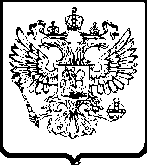 УПРАВЛЕНИЕ ФЕДЕРАЛЬНОЙ АНТИМОНОПОЛЬНОЙ СЛУЖБЫПО ТЮМЕНСКОЙ ОБЛАСТИ. Тюмень,  ул. Холодильная, 58а                                                               тел. 50-31-55АКТ   ПРОВЕРКИ № 37г. Тюмень                                                                                         26 июля 2012г.На основании приказа Тюменского УФАС России от 02.07.2012 №327, проведено плановое контрольное мероприятие в отношении ООО «Лина» (625035, г. Тюмень, ул. Геологоразведчиков, д. 12а/4).С копией приказа о проведении проверки ООО  «Лина» ознакомлен 06.07.2012.Лица, проводившие проверку: ведущий специалист-эксперт ______, специалист-эксперт  ______.В проведении проверки принимал участие: директор проверяемого лица ______, продавец ______. Предметом проводимой проверки является соблюдение требований антимонопольного законодательства при использовании муниципального имущества, предоставленного департаментом имущественных отношений администрации города Тюмени в качестве муниципальной преференции.Период, за который проведена проверка соблюдения антимонопольного законодательства: с момента предоставления муниципальной преференции по настоящее время.Срок проведения проверки:  с 02.07.2012 по 30.07.2012 года.Дата проведения проверки: 25.07.2012.Продолжительность проверки: 1 рабочий день.В соответствии с заявлением департамента имущественных отношений администрации города Тюмени от 20.10.2010 №5688  согласие антимонопольного органа испрашивалось на предоставление ООО «Лина» муниципальной преференции путем передачи в аренду недвижимого имущества, находящегося по адресу: г. Тюмень, ул. Геологоразведчиков, д. 12а/4 (площадью 100,2 кв.м.).Письмом Тюменского УФАС России от 01.11.2010 №ДШ/7407 было согласовано предоставление муниципальной преференции путем передачи указанного недвижимого имущества в аренду сроком на 5 лет и введено ограничение по использованию муниципального имущества в указанных в заявлении целях – поддержка субъектов малого и среднего предпринимательства.В ходе проверки установлено, что недвижимое имущество было передано ООО «Лина» на основании  договора аренды №121027617 от 06.12.2010 года. ООО «Лина» осуществляет деятельность по торговле комиссионными товарами и использует переданные помещения для расположения магазина. Согласно представленным документам (бухгалтерская и налоговая отчетность от 20.07.2012, сведения о среднесписочной численности работников от 01.01.2012) ООО «Лина» является субъектом малого предпринимательства согласно критериям, установленным Федеральным законом от 24.07.2007 №209-ФЗ «О развитии малого и среднего предпринимательства в Российской Федерации».При проведении проверки признаки нарушения антимонопольного законодательства со стороны проверяемого хозяйствующего субъекта не установлены.Прилагаемые документы (копии): - приказ Тюменского УФАС России от 02.07.2012 №327 о проведении плановой выездной проверки;- письмо в адрес ООО «Лина» от 03.07.2012 №НЩ/3930 о проведении проверки;- договор аренды №121027617 от 06.12.2010;- договор аренды №04416493 от 20.04.2004;- договор безвозмездного пользования №08417391 от 17.08.2004;- приказ департамента имущественных отношений администрации г.Тюмени от 24.11.2010 №1061;- письмо департамента имущественных отношений администрации г.Тюмени от 27.08.2010 №4648;- бухгалтерский баланс ООО «Лина» на 31.03.2012;- налоговый расчет по авансовому платежу по налогу на имущество ООО «Лина» от 17.04.2012; - налоговая декларация по ЕНВД ООО «Лина» от 13.04.2012;- налоговая декларация по налогу на прибыль ООО «Лина» от 17.04.2012;- бухгалтерский баланс ООО «Лина» на 30.06.2012;- налоговая декларация по ЕНВД ООО «Лина» от 20.07.2012;- налоговый расчет по авансовому платежу по налогу на имущество ООО «Лина» от 20.07.2012;- налоговая декларация по налогу на добавленную стоимость ООО «Лина» от 20.07.2012;- налоговая декларация по налогу на прибыль ООО «Лина» от 20.07.2012- сведения о среднесписочной численности работников от 01.01.2012.Подписи лиц, проводивших проверку:                                             ______С актом проверки ознакомлен, копию акта со всеми приложениями получил:«____»_________ 2012 г.                                       ______________ Отметка об отказе руководителя проверяемого лица (его уполномоченного представителя, иного должностного лица) подписать акт ____________________________________________________________________Руководитель инспекции                                                                       ______